Bilans energetycznyZapotrzebowanie na energię dla wybranych grup ludnościWspółczynniki energetyczneze spalenia 1 g białek otrzymujemy 4 kcal energiize spalenia 1 g węglowodanów otrzymujemy 4 kcal energiize spalenia 1 g tłuszczów otrzymujemy 9 kcal energiiPrzemiana materiiW wyniku spożycia żywności i przemian składników w organizmie ulegają one przemianom, które można podzielić na dwa procesy – rozkładu /katabolizm/ w wyniku czego następuje uwalnianie energii oraz procesy tworzenia związków złożonych /anabolizm/ przebiegający                   z pochłanianiem energii. Całość tych przemian nazywamy przemianą materii i o określamy w zapotrzebowaniu energetycznym organizmu. Całkowita przemiana materii cpmCałkowita przemiana materii jest sumą cpm = ppm + pppm + sddpppm – podstawowa przemiana materii – jest to ilość energii niezbędna do podtrzymania życia /praca wszystkich układów w organizmie/. Dla dorosłych wylicza się tę wartość wg wzoru 1kcal x masa ciała w kg x 24godz. / czyli w uproszczeniu /1 x masa ciała x 24 = Xkcal. pppm – ponad podstawowa przemiana materii to ilość energii potrzebna na wszystkie czynności jak praca, mówienie itd.sddp – swoiście dynamiczne działanie pożywienia – to ilość energii potrzebna do trawienia i przemian składników odżywczych w organizmie. Najwięcej energii organizm zużywa przy trawieniu białek, najmniej węglowodanów. Średnio po spożyciu posiłku wartość ppm wzrasta o 10%.Bilans energetyczny dobowyWspółczynnik BMI /Body Mass Index/Służy do oceny stanu odżywienia i bilansu energetycznego. Oznaczanie wskaźnika masy ciała ma znaczenie w ocenie zagrożenia chorobami związanymi z nadwagą i otyłością, np. cukrzycą, chorobą niedokrwienną serca, miażdżycą. Przyjmuje się, że wyższe wartość BMI wiążą się ze zwiększonym ryzykiem dla zdrowia i życia.B M I = m a s a   k g w z r o s t 2 m . {\displaystyle \mathrm {BMI={\frac {masa\ _{kg}}{wzrost^{2}\,_{m}}}} .} Wartości BMIB M I = m a s a   k g w z r o s t 2 m . {\displaystyle \mathrm {BMI={\frac {masa\ _{kg}}{wzrost^{2}\,_{m}}}} .} Pożądany BMI zależy od wieku i wynosi odpowiednio 19 – 24 lata: 19 – 2425 – 34 lata: 20 – 2535 – 44 lata: 21 – 2645 – 54 lata: 22 – 2755 – 64 lata: 23 – 28grupa ludnościmłodzieżżeńska 16-20 latmłodzieżmęska 16-20 latkobietapraca lekkakobietapraca ciężkamężczyznapraca lekkamężczyznapraca ciężkakobietaw ciążydobowe zapotrzebowanie na energię2500-2700 kcal3200-3700 kcal2100-2300 kcal2900-3200 kcal2400-2600 kcal3500 -4000 kcal2800 kcalrodzaj bilansuujemnyzerowydodatniskutkispadek masy ciałazalecanyprzyrost masy ciałaprzyczynyzbyt małakaloryczność pożywieniailość energii z pożywienia = energia wykorzystanazbyt dużakaloryczność pożywienia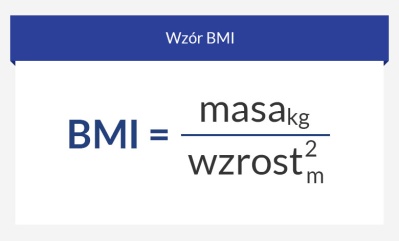 Wzór na BMI, gdzie masa ciała jest podana w kilogramach /kg/ a wzrost w metrach /m/Kategoria BMI (kg/m²) Waga ciała Ryzyko chorób towarzyszących otyłości[4] wygłodzenie < 16,0 niedowaga minimalne, ale zwiększony poziom
wystąpienia innych
problemów zdrowotnych wychudzenie 16,0–16,99 niedowaga minimalne, ale zwiększony poziom
wystąpienia innych
problemów zdrowotnych niedowaga 17,0–18,49 niedowaga minimalne, ale zwiększony poziom
wystąpienia innych
problemów zdrowotnych pożądana masa ciała 18,5–24,99 optimum minimalne nadwaga 25,0–29,99 nadwaga średnie otyłość I stopnia 30,0–34,99 otyłość wysokie otyłość II stopnia (duża) 35,0–39,99 otyłość bardzo wysokie otyłość III stopnia (chorobliwa) ≥ 40,0 otyłość ekstremalny poziom ryzyka 